Publicado en Murcia el 18/06/2018 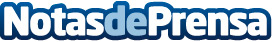 Conociendo la tecnología BIM con ingenioostudio.esConviene definir correctamente estas siglas tan relevantes en la actualidad y que podrían generar cierta confusión BIM (Building Information Modeling)Datos de contacto:Javier Botía YáñezIngeniero Agrónomo y Director Consultora Ingenioo Studio699389980Nota de prensa publicada en: https://www.notasdeprensa.es/conociendo-la-tecnologia-bim-con Categorias: Innovación Tecnológica Construcción y Materiales http://www.notasdeprensa.es